„Lecz każdy bywa kuszony przez własne pożądliwości, które go pociągają i nęcą. Potem, gdy pożądliwość pocznie, rodzi grzech, a gdy grzech dojrzeje, rodzi śmierć.” Jakub 1:14-15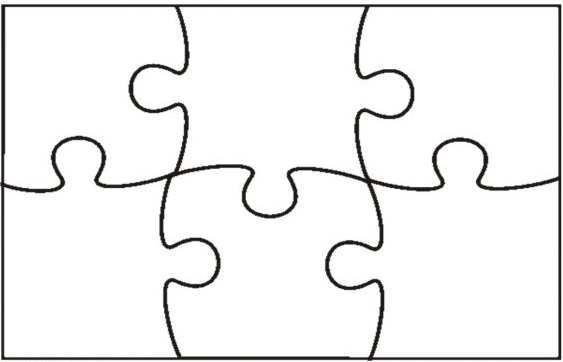 